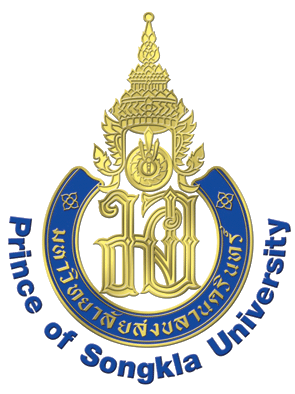 รายงานการวิจัยฉบับสมบูรณ์(ชื่อชุดโครงการภาษาไทย)(ชื่อชุดโครงการภาษาอังกฤษ)คณะนักวิจัยโครงการวิจัยนี้ได้รับทุนอุดหนุนการวิจัยจากคณะอุตสาหกรรมเกษตร มหาวิทยาลัยสงขลานครินทร์ ประจำปีงบประมาณ 2561 สัญญาเลขที่ AGRXXX-STP61เงินงบประมาณแผ่นดิน กระทรวงศึกษาธิการสัญญาเลขที่ AGRXXX-STP61รายงานการวิจัยฉบับสมบูรณ์(ชื่อชุดโครงการภาษาไทย)(ชื่อชุดโครงการภาษาอังกฤษ)คณะนักวิจัยทุนอุดหนุนการวิจัยจากคณะอุตสาหกรรมเกษตร มหาวิทยาลัยสงขลานครินทร์ภายใต้โครงการ “การสร้างนวัตกรรม วิจัยและถ่ายทอดเทคโนโลยีทางด้านเทคโนโลยีการผลิต ผลิตภัณฑ์และบรรจุภัณฑ์สำหรับสินค้าอุตสาหกรรมเกษตรในเขตพื้นที่ 7 จังหวัดภาคใต้ตอนล่าง”ชื่อชุดโครงการ(ภาษาไทย)............................................................................................................................................................................................................................................................................................................(ภาษาอังกฤษ).......................................................................................................................................................................................................................................................................................................ชื่อโครงการย่อยโครงการย่อยที่ 1(ภาษาไทย)............................................................................................................................................................................................................................................................................................................(ภาษาอังกฤษ).......................................................................................................................................................................................................................................................................................................โครงการย่อยที่ 2(ภาษาไทย)............................................................................................................................................................................................................................................................................................................(ภาษาอังกฤษ).......................................................................................................................................................................................................................................................................................................โครงการย่อยที่ 3(ภาษาไทย)............................................................................................................................................................................................................................................................................................................(ภาษาอังกฤษ).......................................................................................................................................................................................................................................................................................................คณะนักวิจัยและคณะ/หน่วยงานต้นสังกัดผู้รับผิดชอบและหน่วยงาน	ผู้อำนวยการชุดโครงการวิจัยชื่อผู้อำนวยการชุดโครงการวิจัย............................................................................................ตำแหน่งทางวิชาการ.............................................................................................................คุณวุฒิ (สาขาความชำนาญ) ................................................................................................หน่วยงานต้นสังกัด (ภาควิชา/คณะ)....................................................................................สถานที่ติดต่อ........................................................................................................................โทรศัพท์..........................................โทรศัพท์เคลื่อนที่..........................................................E-mail.................................................................................................................................หัวหน้าโครงการวิจัยย่อยที่ 1ชื่อหัวหน้าโครงการ...............................................................................................................ตำแหน่งทางวิชาการ............................................................................................................คุณวุฒิ (สาขาความชำนาญ) ................................................................................................หน่วยงานต้นสังกัด (ภาควิชา/คณะ)....................................................................................สถานที่ติดต่อ........................................................................................................................โทรศัพท์..........................................โทรศัพท์เคลื่อนที่..........................................................E-mail................................................................................................................................หัวหน้าโครงการวิจัยย่อยที่ 2ชื่อหัวหน้าโครงการ...............................................................................................................ตำแหน่งทางวิชาการ............................................................................................................คุณวุฒิ (สาขาความชำนาญ) ................................................................................................หน่วยงานต้นสังกัด (ภาควิชา/คณะ)....................................................................................สถานที่ติดต่อ........................................................................................................................โทรศัพท์..........................................โทรศัพท์เคลื่อนที่..........................................................E-mail................................................................................................................................หัวหน้าโครงการวิจัยย่อยที่ 3ชื่อหัวหน้าโครงการ...............................................................................................................ตำแหน่งทางวิชาการ............................................................................................................คุณวุฒิ (สาขาความชำนาญ) ................................................................................................หน่วยงานต้นสังกัด (ภาควิชา/คณะ)....................................................................................สถานที่ติดต่อ........................................................................................................................โทรศัพท์..........................................โทรศัพท์เคลื่อนที่..........................................................	    E-mail................................................................................................................................บทสรุปผู้บริหารบทนำวัตถุประสงค์สรุปผลการทดลองเอกสารอ้างอิงตารางตัวชี้วัด (ระบุจำนวนนวัตกรรม/ผลิตภัณฑ์/เทคโนโลยี/การถ่ายทอดเทคโนโลยี และอื่นๆที่เกี่ยวข้อง)ชื่อชุดโครงการวิจัย..........................................................................................................................ลำดับตัวชี้วัดหน่วยนับหน่วยนับลำดับตัวชี้วัดเป้าหมายผลที่ได้1จำนวนผลิตภัณฑ์/นวัตกรรม2เทคโนโลยีที่สามารถนำไปถ่ายทอดได้- จำนวนครั้งต่อชุดโครงการ- จำนวนผู้รับการถ่ายทอดเทคโนโลยี (คน)3อื่นๆ (ระบุ).........................................................